Resumen de actividades.Nos reunimos en CEDO el 13 de julio 2023, Sr Sam Grella y Sam Grella Jr (Representantes de AFFCO Trading Inc), Joaquin Mariscales Jr (Representante de familia Marsicales), Nelida Barajas (Directora ejecutiva de CEDO) y Rene Loaiza (Gerente de Pesca y Acuacultura de CEDO), en esta reunión se describieron de manera general las actividades del plan de trabajo ambiental del FIP, una vez descritas las actividades y los alcances del FIP, el Sr Sam manifestó el interés de AFFCO de participar y apoyar las actividades del FIP de jaiba una vez que Joaquín Mariscales Jr. comunique a sus familiares, de manera que conozcan y acuerden su participación en el FIP, iniciando su participación con el monitoreo de la pesquería.A raíz de la reunión en CEDO, nos reunimos Joaquín Mariscales Jr., Eleazar López y Rene Loaiza en el restaurant Avocato en Puerto Peñasco el día 27 de julio. En esta reunión describimos a detalle los procedimientos que están llevando a cabo los monitores comunitarios en Bahía San Jorge y en La Pinta, describimos las otras actividades del plan de trabajo como el monitoreo de refugios pesqueros, la campaña de retiro de trampas fantasma a final de las temporadas de jaiba, el plan de manejo de residuos de jaiba, la colaboración que estamos llevando con INAPESCA Guaymas en el que compartimos los datos de monitoreo que se recaba y sobre los pasos que estamos llevando con la SCPPE Bahía San Jorge sobre la política de responsabilidad social de Fishery Progress, se le entrego el protocolo de monitoreo y bitácoras de monitoreo en físico y se le mostró ejemplos del llenado de bitácoras de San Jorge, ofrecimos la capacitación y la certificación de competencias del monitor que ellos elijan. Todo fue aceptado muy bien y quedó pendiente la respuesta sobre la persona a capacitar para iniciar el monitoreo.El 14 de agosto se reunió Eleazar López con Rangel Dicochea Mariscales quien es la persona asignada por Sr. Mariscales para capacitación para el monitoreo de la captura de los nuevos participantes, se reunieron en la planta de procesamiento de jaiba en Puerto Peñasco y se realizó la capacitación, actualmente se está llevando a cabo el monitoreo de las capturas y muestreo de biometrías y captura incidental conforme al protocolo en las embarcaciones que proveen de jaiba a los Srs. Mariscales.ANEXO FOTOGRAFICO DE CAPACITACIÓN Y EJERCICIO DE MONITOREO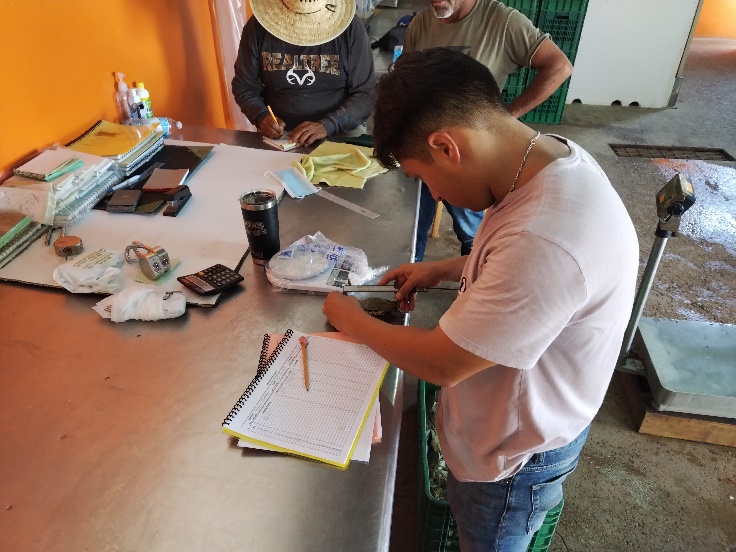 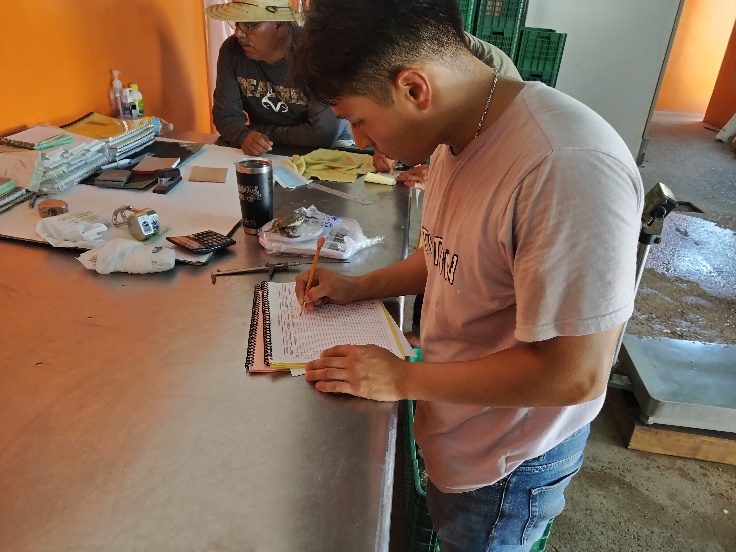 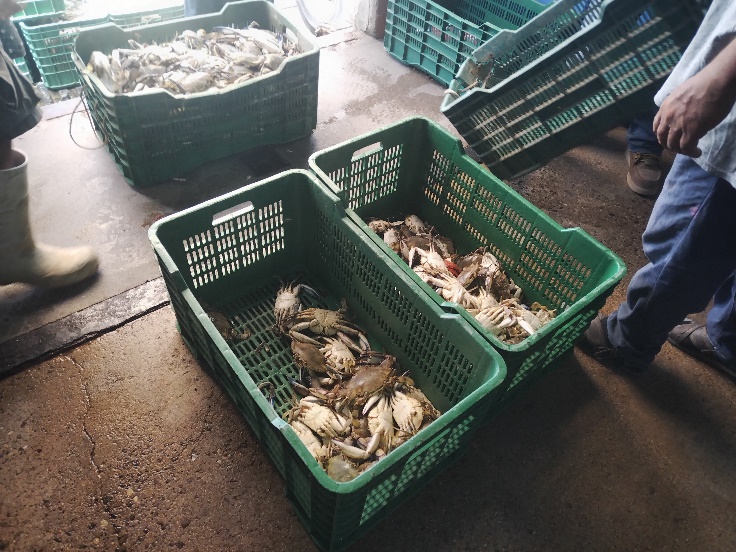 